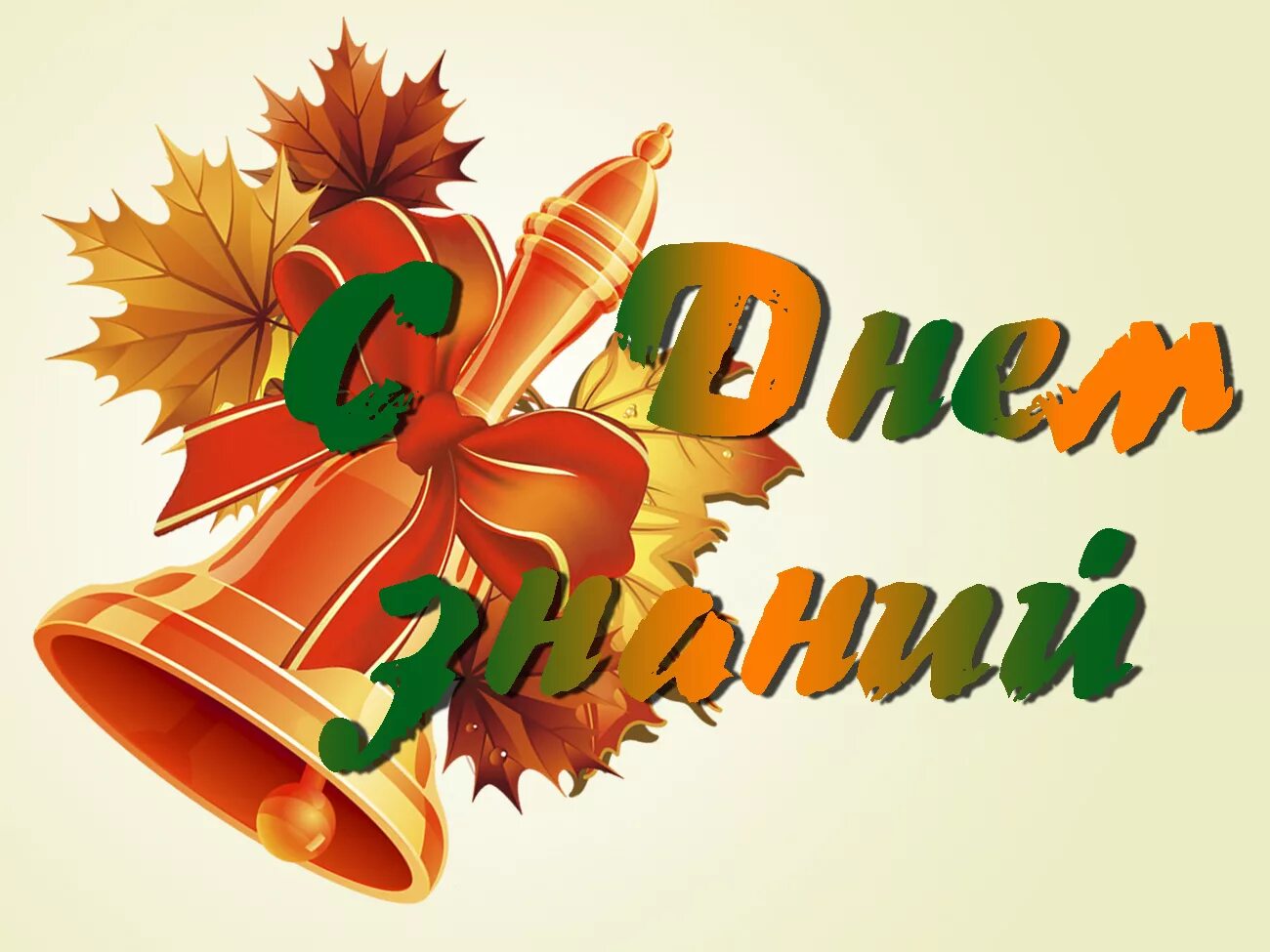 Уважаемые коллеги!Поздравляю вас с этим чудесным праздником и началом нового учебного года. Пускай светлая атмосфера праздника наполнит весь этот трудовой год и сделает его легким, добрым, успешным и приятным во всех отношениях. Желаю вам много новой, увлекательной и интересной работы, много новых открытий, талантов, побед и достижений, массу положительных эмоций и признательности за ваш нелегкий, но общественно важный труд. С Днем знаний!
Председатель ППО «Раскильдинская СОШ» Андреева О.А.